Aide à la numération :(100 + 100 + 100) + (10 + 10 + 10 + 10 + 10) + (1 + 1 + 1 + 1 + 1 + 1 + 1) = 357(3 x 100) + (5 x 10) + 7 = 357300 + 50 + 7 = 357EMPLOI DU TEMPS – LUNDI 23 MARS EMPLOI DU TEMPS – LUNDI 23 MARS EMPLOI DU TEMPS – LUNDI 23 MARS CalendrierObjectif Se repérer dans le temps Pense à cocher ton calendrier.ORAL : Combien reste-il de jours avant le mois suivant ?Mot de passeRecopie le mot sur ton cahier, écris ta phrase avec le mot puis recopie ma phrase.Souligne en rouge le Verbe Conjugué ; en vert le Sujetpeine : Les malades du Coronavirus me font de la peine.LectureLire : exercices de lecture : va doucement et lis jusqu’au bout pour avoir tous les indices.Télécharge le fichier de lecture 1NumérationCompter jusqu’à 1 000http://soutien67.free.fr/math/defi/compter_1000/hot_M_Compter_1000.htmFais l’exercice au moins 2 fois pour bien comprendre. Tu as une aide ci-dessous.CalculLes tables de multiplication : au moins deux foishttp://soutien67.free.fr/math/defi/T-multiplication/hot_M_T-Multiplication_01.htmMot de passeObjectif Maîtrise de la langue : écriture, copie.Recopie le mot sur ton cahier, écris ta phrase avec le mot puis recopie ma phrase.Souligne en rouge le Verbe Conjugué ; en vert le Sujet Le souper : Au Canada, le repas du soir s’appelle le souper.Jeu de lecture Jeu Qui est-ce niveau 2https://www.logicieleducatif.fr/francais/lecture/lecture6.php ANGLAISRevois la vidéo encore une fois et refais l’exercice.Tu as ensuite une fiche d’activités avec des images à classer selon le moment de la journée. Cf. Fiche à télécharger Culture humaniste / LectureLes Jeux Olympiques sont pour l’instant maintenus.Voici un travail de lecture et de vocabulaire : fichier à télécharger : les symboles des jeux dans l’article JEUX OLYMPIQUESLa monnaieRendre la monnaie Choisis le NIVEAU 1https://www.logicieleducatif.fr/math/calcul/rendre-monnaie.phpDis-moi si tu y arrives. Si OUI essaie le NIVEAU 2 ; Si NON je t’aiderai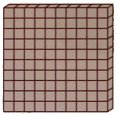 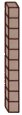 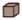 = 357centainesdizainesunités